PANDUAN PENGGUNAAN Wi-FiPastikan  Wi-Fi adapter pada laptop anda sudah diaktifkan.Jika belum diaktifkan, maka caranya adalah sebagai berikut :Tekan tombol “FN” + tombol bergambar wireless ( “F8”,dll) .*tiap jenis laptop berbeda.Wi-Fi adapter pada laptop anda telah aktif.Pilih jenis koneksi yang akan digunakan pada “Wireless Network Connection”. Lihat gambar dibawah ini.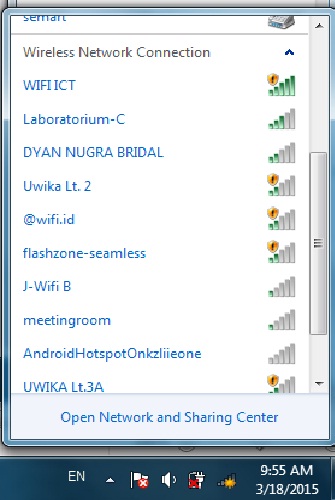 *Note:A: Klik logo tersebut untuk memunculkan menu “Wireless Network Connection”       (windows 7 or higher)B: Pilih dan klik “Connect” “WIFI ICT” jika anda berada pada ruangan labkom A.C: Pilih dan klik “Connect” “Uwika Lt.2” jika anda berada pada lantai 2 gedung UWIKA. D: Pilih dan klik “Connect” “meetingroom” jika anda berada pada ruang rapat.E: Pilih dan klik “Connect” “UWIKA Lt.3A” jika anda berada pada lantai 3 gedung UWIKA.Ketika sudah selesai memilih koneksi yang diinginkan, buka browser anda kemudian ketik “192.168.10.1” untuk login. Lihat gambar dibawah ini.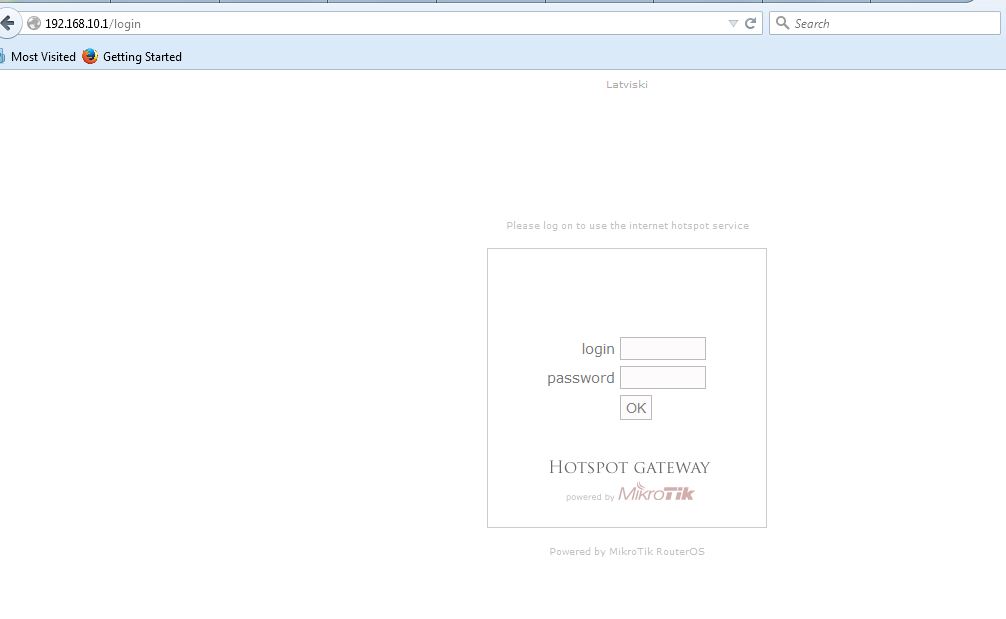 *Note:A: Ketik “192.168.10.1” pada browser.B: ketik username yang sudah didaftarkan (jika mahasiswa login menggunakan NRP).C: Ketik password yang sudah didaftarkan. D: Klik “Ok”Setelah login, maka tampilan akan berubah menjadi seperti dibawah ini :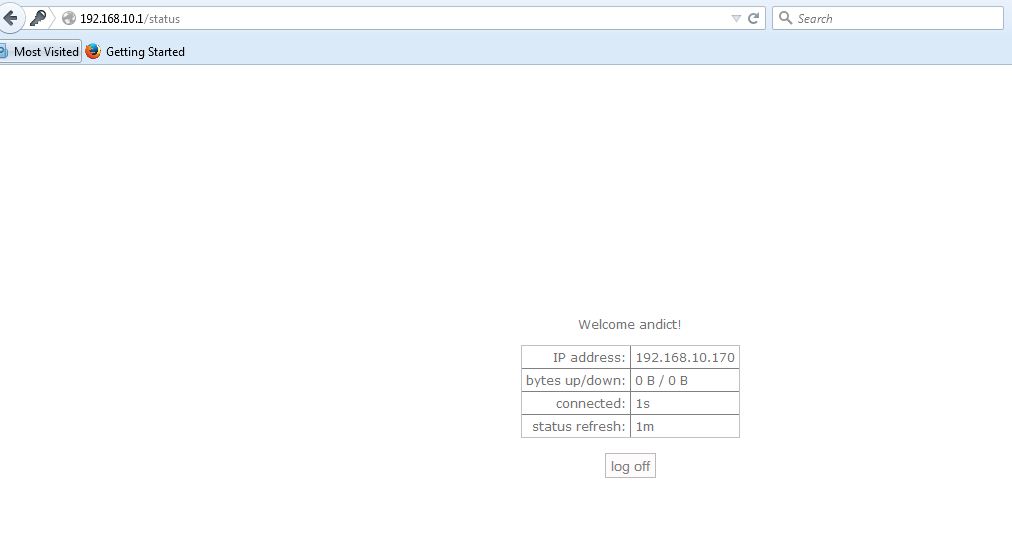 Gambar diatas menandakan bahwa anda sudah login dan dapat menggunakan fasilitas Wi-Fi yang terdapat pada Universitas Widya Kartika.Tekan Ctrl+T untuk membuka tab baru pada browser anda untuk memulai browsing.